30.06.2023AntragSicherheit im StadionbadDer Ortsbeirat 5 bittet den Magistrat, die Sicherheit im Stadionbad dahingehend zu erhöhen, dass es nicht mehr möglich ist, Waffen wie Messer in das Gelände mitnehmen zu können.Begründung:Es gibt ernstzunehmende Berichte, dass sich im Stadionbad Gruppierungen von männlichen Jugendlichen aufhalten, die Messer mit ins Gelände nehmen, diese in Badehosen verstecken und andere Jugendliche/Gäste bedrohen. Dies ist kein hinnehmbarer Zustand und die Sicherheit muss dringend erhöht werden. Das Stadionbad ist bei vielen Jugendlichen sehr beliebt weil es dort einen 10 Meter Sprungturm gibt. Dr. Jan Binger							Dr. Jan BingerMartin-Benedikt Schäfer						Martin-Benedikt SchäferDr. Uwe Schulz							Dr. Uwe Schulz(Antragsteller)							(Fraktionsvorsitzende)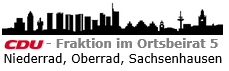 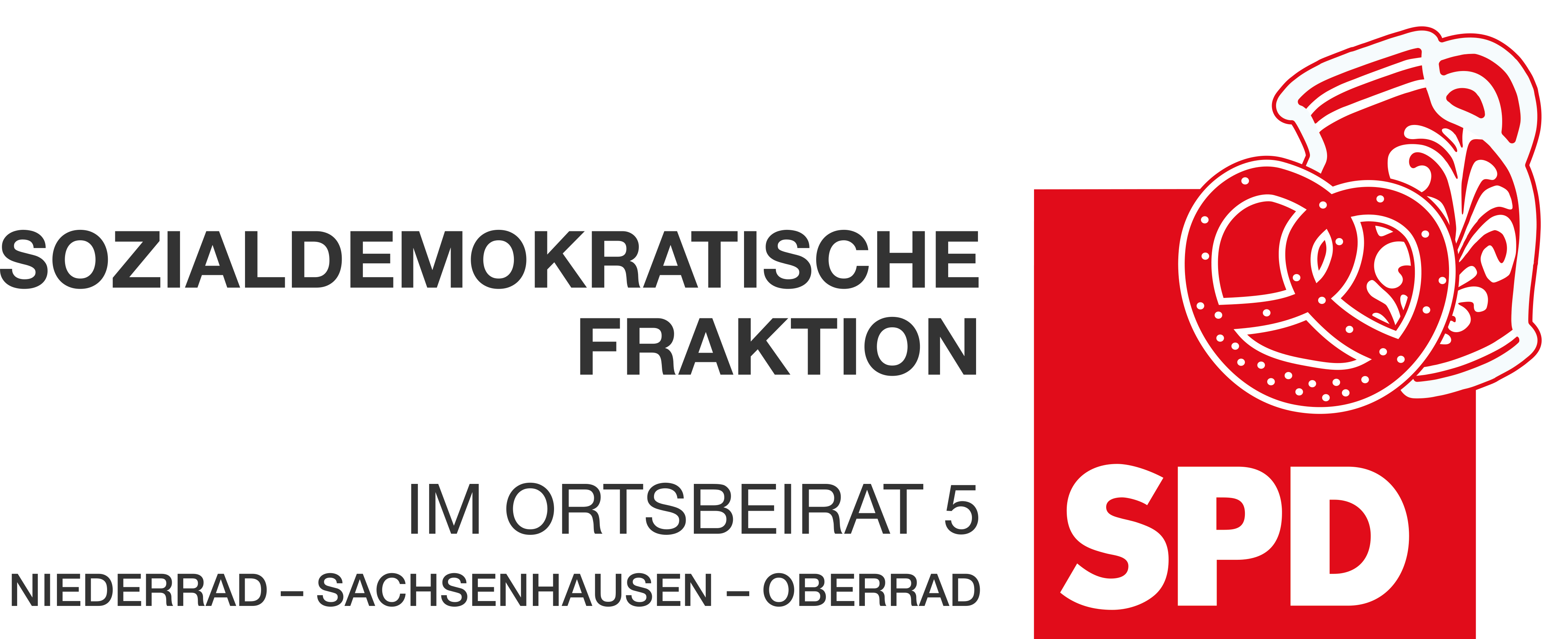 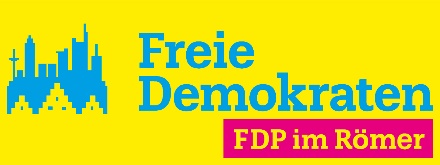 